ПРЕСС-РЕЛИЗ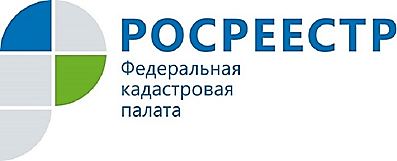 В КУРСКОЙ ОБЛАСТИ ЗАФИКСИРОВАНО 93 СЛУЧАЯ ПРИМЕНЕНИЯ ЗАКОНА О «ЛЕСНОЙ АМНИСТИИ»В августе 2017 года вступил в силу Федеральный закон от 29 июля 2017 года № 280-ФЗ «О внесении изменений в отдельные законодательные акты Российской Федерации в целях устранения противоречий в сведениях государственных реестров и установления принадлежности земельного участка к определенной категории земель», или так называемый закон о «лесной амнистии».Цель «лесной амнистии» – защита прав добросовестных собственников, чьи участки пересекаются с землями лесного фонда. Пересечение границ земельного участка с границами лесного участка, лесничества, лесопарка, не является препятствием для осуществления государственного кадастрового учета и (или) государственной регистрации прав в следующих случаях:- при осуществлении государственного кадастрового учета в связи с уточнением границ земельного участка, права на который возникли до 1 января 2016 года и до даты внесения в Единый государственный реестр недвижимости (далее – ЕГРН) сведений о местоположении границ лесного участка;- при осуществлении государственного кадастрового учета и (или) государственной регистрации прав на образуемый земельный участок, на котором расположен объект недвижимости, права на который возникли до 1 января 2016 года и зарегистрированы в ЕГРН. При подготовке межевого плана кадастровый инженер делает пометку о возможности применения закона о «лесной амнистии».Кроме того, границы лесных участков изменяются в соответствии с описанием местоположения границ земельного участка, содержащимся в сведениях ЕГРН, в случае выявления их пересечения с границами земельного участка, права на который зарегистрированы до 1 января 2016 года, если пересечение их границ было выявлено органом регистрации прав при осуществлении регистрации прав на данный земельный участок, обнаружении  реестровой ошибки, в том числе выявленной по заявлению правообладателя земельного участка.В рамках «лесной амнистии» кадастровый учет земельного участка под садоводство, огородничество, дачное или личное подсобное хозяйство не требует согласования той части границ участка, которая расположена в лесу. Но это правило действует лишь в отношении участков, предоставленных до 8 августа 2008 года (либо позже из них образованных).С начала действия закона о «лесной амнистии» в Курской области зафиксировано 93 случая применения данной статьи. Из них восемь случаев, когда инициаторами выступили сами правообладатели и 85 случаев инициировал орган регистрации прав.Региональный орган исполнительной власти, уполномоченный в области лесных отношений, приводит лесной реестр в соответствие со сведениями реестра недвижимости до 1 января 2023 года. В том числе в части особо охраняемых природных территорий и расположенных на землях лесного фонда объектов культурного наследия.